               ҠАРАР                                                                                 		ПОСТАНОВЛЕНИЕ                                           14 апрель  2021 й.                         		 №13       	                    14 апреля  2021 г.О внесении изменений в постановление №67 от 30.12.2020г. «Об утверждении  Муниципальной программы «Развитие автомобильных дорог  общего пользования местного значения сельского поселения Мендяновский сельсовет муниципального района  Альшеевский район Республики Башкортостан на 2021-2025 годы»Внести изменения и дополнения в Муниципальную  программу «Развитие автомобильных дорог общего пользования местного значения сельского поселения Мендяновский сельсовет муниципального района Альшеевский район Республики Башкортостан на 2021-2025 годы», изложив ее в новой редакции» согласно приложению к настоящему приложению, ПОСТАНОВЛЯЮ:1. Внести изменения и дополнения в Муниципальную программу «Развитие автомобильных дорог общего пользования местного значения сельского поселения Мендяновский сельсовет муниципального района Альшеевский район Республики Башкортостан на 2021-2025 годы».2. Установить, что в ходе реализации муниципальной программы «Развитие автомобильных дорог  общего пользования местного значения сельского поселения Мендяновский  сельсовет муниципального района  Альшеевский район Республики Башкортостан на 2021-2025 годы»   мероприятия и объёмы их финансирования подлежат  ежегодной корректировке  с учётом возможностей средств бюджета сельского поселения, муниципального района, средств республиканского бюджета и иных межбюджетных трансфертов. 3.Изложить подраздел «Объемы и источники финансирования программы» Паспорта  программы «Развитие автомобильных дорог  общего пользования местного значения сельского поселения Мендяновский сельсовет муниципального района  Альшеевский район Республики Башкортостан на 2021-2025 годы»» в следующей редакции:    Объём финансирования: рублей в т.ч.:1 125 000,00 руб.- средства бюджета Республики Башкортостан - рублей - средства дорожного фонда муниципального района – 1 255 000,00 рублей- средства сельского поселения -  0 рублей  В т.ч по годам:2021 г. -  355000,00 рублей- средства бюджета Республики Башкортостан-  00рублей- средства сельского поселения -    рублей - средства дорожного фонда муниципального района –355 000,00 рублей2022 г. –225 000,00 рублей- средства бюджета Республики Башкортостан-  рублей- средства сельского поселения -    рублей - средства дорожного фонда муниципального района –225 000,00 рублей2023 г. –225 000,00 рублей- средства бюджета Республики Башкортостан-  рублей- средства сельского поселения -    рублей - средства дорожного фонда муниципального района –225 000,00 рублей2024 г. –225 000,00 рублей- средства бюджета Республики Башкортостан-  рублей- средства сельского поселения -    рублей - средства дорожного фонда муниципального района –225 000,00 рублей2025 г. –225 000,00 рублей- средства бюджета Республики Башкортостан-  рублей- средства сельского поселения -    рублей - средства дорожного фонда муниципального района –225 000,00 рублей4. Контроль за исполнением данного постановления  возлагаю на себя. Глава  сельского  поселения                                    Р.Р.СитдиковБАШҠОРТОСТАН  РЕСПУБЛИКАҺЫӘЛШӘЙ РАЙОНЫМУНИЦИПАЛЬ РАЙОНЫНЫҢМЕНДЯН АУЫЛ СОВЕТЫАУЫЛ БИЛӘМӘҺЕХАКИМИӘТЕ(БАШҠОРТОСТАН РЕСПУБЛИКАҺЫӘЛШӘЙ РАЙОНЫМЕНДЯН АУЫЛ СОВЕТЫ)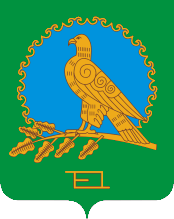               АДМИНИСТРАЦИЯСЕЛЬСКОГО ПОСЕЛЕНИЯМЕНДЯНОВСКИЙ СЕЛЬСОВЕТМУНИЦИПАЛЬНОГО РАЙОНААЛЬШЕЕВСКИЙ РАЙОНРЕСПУБЛИКИ БАШКОРТОСТАН(МЕНДЯНОВСКИЙ СЕЛЬСОВЕТАЛЬШЕЕВСКОГО  РАЙОНАРЕСПУБЛИКИ БАШКОРТОСТАН)